ҠАРАР                                                                                                 РЕШЕНИЕ14 февраль 2023 йыл                           №330                        14 февраля 2023 годаОб отмене решения Совета сельского поселения Большешадинский сельсовет муниципального района Мишкинский район Республики Башкортостан от 01.09.2022 №285 «Об утверждении Правил присвоения, изменения и аннулирования адресов объектов адресации, расположенных на территории  сельского поселения Большешадинский сельсовет муниципального района Республики Башкортостан»    В соответствии с п.21 ч.1 ст.14 Федерального закона №131-ФЗ «Об общих принципах организации местного самоуправления в Российской Федерации»; ч.2 ст.7 Закона Республики Башкортостан №162-з «О местном самоуправлении в Республике Башкортостан» к вопросам местного значения сельских поселений относится присвоение адресов объектам адресам адресации, изменение, аннулирование адресов; с п. «д» ч.3 Методики проведения антикоррупционной экспертизы нормативных правовых актов и проектов нормативных правовых актов, утвержденной постановлением Правительства РФ от 26.02.2010 №96, Совет сельского поселения Большешадинский сельсовет муниципального района Мишкинский район Республики Башкортостан  четвертого созыва р е ш и л:Решение Совета сельского поселения Большешадинский сельсовет муниципального района Мишкинский район Республики Башкортостан от 01.09.2022 №285 «Об утверждении Правил присвоения, изменения и аннулирования адресов объектов адресации, расположенных на территории  сельского поселения Большешадинский сельсовет муниципального района Республики Башкортостан» отменить.Контроль исполнения настоящего решения возложить на постоянную комиссию Совета сельского поселения Большешадинский сельсовет муниципального района Мишкинский район Республики Башкортостан бюджету, налогам, вопросам муниципальной собственности.Глава сельского поселения			                	   Р.К.АллаяровБАШҠОРТОСТАН  РЕСПУБЛИҠАҺЫМИШКӘ РАЙОНЫМУНИЦИПАЛЬ РАЙОНЫНЫҢОЛО ШАҘЫ АУЫЛ СОВЕТЫ
АУЫЛ БИЛӘМӘҺЕ СОВЕТЫ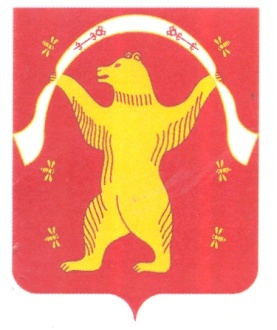 СОВЕТ СЕЛЬСКОГО ПОСЕЛЕНИЯ БОЛЬШЕШАДИНСКИЙ СЕЛЬСОВЕТ МУНИЦИПАЛЬНОГО РАЙОНА МИШКИНСКИЙ РАЙОНРЕСПУБЛИКА БАШКОРТОСТАН